государственное автономное учреждение
Калининградской области
профессиональная образовательная организация
«КОЛЛЕДЖ ПРЕДПРИНИМАТЕЛЬСТВА»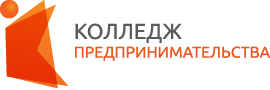 РАБОЧАЯ ПРОГРАММА УЧЕБНОЙ ДИСЦИПЛИНЫОсновы предпринимательской деятельности2020Рабочая программа учебной дисциплины разработана на основе Федерального государственного образовательного стандарта по специальности среднего профессионального образования (далее - СПО) 09.02.06 Сетевое и системное администрированиеОрганизация-разработчик: государственное автономное учреждение Калининградской области профессиональная образовательная организация «Колледж предпринимательства»Разработчик:Седзюк М.Г. - ГАУ КО «Колледж предпринимательства», преподавательРабочая программа учебной дисциплины рассмотрена на заседании отделения предпринимательства, Протокол № 1 от 31.08.2020 г..СОДЕРЖАНИЕПАСПОРТ РАБОЧЕЙ ПРОГРАММЫ УЧЕБНОЙ ДИСЦИПЛИНЫ Основы предпринимательской деятельностиОбласть применения программыРабочая программа учебной дисциплины является частью программы подготовки специалистов среднего звена в соответствии с ФГОС СПО по специальности 09.02.06 Сетевое и системное администрирование.Место дисциплины в структуре программы подготовки специалистов среднего звена: дисциплина общепрофессионального циклаЦели и задачи дисциплины - требования к результатам освоения дисциплины:В результате освоения дисциплины обучающийся должен: уметь:планировать исследование рынка; проводить исследование рынка; планировать товар/услугу в соответствии с запросами потенциальных потребителей; планировать основные фонды предприятия; планировать сбыт; подбирать организационно - правовую форму предприятия; планировать риски; оптимизировать расходы предприятия за счет изменений характеристик продукта/ критериев оценки качества услуги; определять потенциальные источники дополнительного финансирования.знать:основные термины, сущность и основные категории предпринимательства, объекты и субъекты предпринимательства;концепции рыночных отношений;понятие окружающей среды, её виды;модели покупательного поведения;направления ценовой политики, методы рыночного ценообразования;Количество часов на освоение программы дисциплины:максимальной учебной нагрузки обучающегося 60 часа, в том числе:обязательной аудиторной учебной нагрузки обучающегося 48 часа;самостоятельной работы обучающегося 12 часовСТРУКТУРА И СОДЕРЖАНИЕ УЧЕБНОЙ ДИСЦИПЛИНЫ2.1. Объем учебной дисциплины и виды учебной работыТематический план и содержание учебной дисциплины Основы предпринимательской деятельностиУСЛОВИЯ РЕАЛИЗАЦИИ РАБОЧЕЙ ПРОГРАММЫ ДИСЦИПЛИНЫТребования к материально-техническому обеспечениюРеализация программы дисциплины требует наличия учебного кабинета Маркетинг.Оборудование учебного кабинета:посадочные места по количеству обучающихся;рабочее место преподавателя;комплект учебно-методической документации;комплект учебно-наглядных пособий;раздаточный материал для выполнения практических работ.Технические средства обучения:компьютер с лицензионным программным обеспечением;мультимедиа проектор;интерактивная доска.Информационное обеспечение обученияПеречень учебных изданий, Интернет-ресурсов, дополнительной литературы:Основные источники:Перелыгина Е.А. Основы предпринимательства: Рабочая тетрадь -Самара: ЦПО, 2011. Голуб Г.Б., Перелыгина Е.А. Введение в профессию: общие компетенции профессионала. Эффективное поведение на рынке труда. Основы предпринимательства: Гиды для преподавателей. - Самара: ЦПО, 2011. Череданов Л.Н.Основы экономики и предпринимательва, учебник, М., «Академия»2006,07,08г.  Лапуста М.Г. Предпринимательство, учебник,  М. Инфра-М, 2003,04г.     Котерова Н.П.Основы маркетинга, уч. пос. М., «Академия» 2009г.       Арустамов Э.А. Организация предпринимательской деятельности,  уч. пос., М., «Дашков», 2007,09г Дополнительные источники:Источник: Как начать собственное дело // Курс «Ваш бизнес» (ОLР (Open Learning Programme), подготовлен специалистами Московского агентства по развитию предпринимательства (ЗАО «МАРП») [Электронный ресурс]. – Htpp://dist-cons/ru/modules/study/index.html КОНТРОЛЬ И ОЦЕНКА РЕЗУЛЬТАТОВ ОСВОЕНИЯ ДИСЦИПЛИНЫКонтроль и оценка результатов освоения дисциплины осуществляется преподавателем в процессе проведения практических занятий и лабораторных работ, тестирования, а также выполнения обучающимися индивидуальных заданий, проектов, исследованийстр.1.ПАСПОРТ РАБОЧЕЙ ПРОГРАММЫ УЧЕБНОЙ ДИСЦИПЛИНЫ32.СТРУКТУРА И СОДЕРЖАНИЕ УЧЕБНОЙ ДИСЦИПЛИНЫ43.УСЛОВИЯ РЕАЛИЗАЦИИ РАБОЧЕЙ ПРОГРАММЫ УЧЕБНОЙ ДИСЦИПЛИНЫ84.КОНТРОЛЬ И ОЦЕНКА РЕЗУЛЬТАТОВ ОСВОЕНИЯ УЧЕБНОЙ ДИСЦИПЛИНЫ9Вид учебной работыОбъем часовМаксимальная учебная нагрузка (всего)60Обязательная аудиторная учебная нагрузка (всего)48в том числе:теоретическое обучение14практические занятия32Самостоятельная работа обучающегося (всего), в том числе:12Систематическая проработка конспектов занятий, учебной и специальной литературы (по вопросам к параграфам, главам учебных пособий, составленным преподавателем).8Подготовка к практическим работам с использованием методических рекомендаций преподавателя, оформление рефератов, отчетов.4Консультации2Итоговая аттестация в форме дифференцированного зачетаИтоговая аттестация в форме дифференцированного зачетаНаименование разделов и темНаименование разделов и темСодержание учебного материала, практические работы, самостоятельная работа обучающихсяСодержание учебного материала, практические работы, самостоятельная работа обучающихсяСодержание учебного материала, практические работы, самостоятельная работа обучающихсяСодержание учебного материала, практические работы, самостоятельная работа обучающихсяСодержание учебного материала, практические работы, самостоятельная работа обучающихсяОбъем часовОбъем часовУровень освоенияУровень освоенияУровень освоения112222233444Тема 1.Бизнес-идеяТема 1.Бизнес-идеяСодержание учебного материалаСодержание учебного материалаСодержание учебного материалаСодержание учебного материалаСодержание учебного материала44Тема 1.Бизнес-идеяТема 1.Бизнес-идея1.1.1.1.Определение вида каждого товара по степени долговечности и на основе покупательских привычек.33111Тема 1.Бизнес-идеяТема 1.Бизнес-идея2222Отбор перспективной бизнес-идеи.33111Тема 1.Бизнес-идеяТема 1.Бизнес-идея3333Обоснование конкурентных преимуществ бизнес-идеи.Тема 1.Бизнес-идеяТема 1.Бизнес-идеяПрактические занятияПрактические занятияПрактические занятияПрактические занятияПрактические занятия11Тема 1.Бизнес-идеяТема 1.Бизнес-идея1.1.1.1.Использование маркетинговых понятий и основных категорий маркетинга в практической деятельности11Тема 2.Организация предприятия и поддержка предпринимательстваТема 2.Организация предприятия и поддержка предпринимательстваСодержание учебного материалаСодержание учебного материалаСодержание учебного материалаСодержание учебного материалаСодержание учебного материала55Тема 2.Организация предприятия и поддержка предпринимательстваТема 2.Организация предприятия и поддержка предпринимательства1.1.1.1.Открытие и ведение нового бизнеса22222Тема 2.Организация предприятия и поддержка предпринимательстваТема 2.Организация предприятия и поддержка предпринимательства2.2.2.2.Организационно-правовые формы предприятия22222Тема 2.Организация предприятия и поддержка предпринимательстваТема 2.Организация предприятия и поддержка предпринимательстваПрактические занятияПрактические занятияПрактические занятияПрактические занятияПрактические занятия22Тема 2.Организация предприятия и поддержка предпринимательстваТема 2.Организация предприятия и поддержка предпринимательства1.1.1.1.Определение основных расходных статей, связанных с открытием и ведением нового бизнеса Выполнение маркетингового исследования и анализ результатов собранной информации.Принятие маркетинговых решений22Тема 2.Организация предприятия и поддержка предпринимательстваТема 2.Организация предприятия и поддержка предпринимательстваСамостоятельная работа обучающихсяСистематическая проработка конспектов занятий, учебной и специальной литературы.Маркетинговые службы. Основные способы опроса.Самостоятельная работа обучающихсяСистематическая проработка конспектов занятий, учебной и специальной литературы.Маркетинговые службы. Основные способы опроса.Самостоятельная работа обучающихсяСистематическая проработка конспектов занятий, учебной и специальной литературы.Маркетинговые службы. Основные способы опроса.Самостоятельная работа обучающихсяСистематическая проработка конспектов занятий, учебной и специальной литературы.Маркетинговые службы. Основные способы опроса.Самостоятельная работа обучающихсяСистематическая проработка конспектов занятий, учебной и специальной литературы.Маркетинговые службы. Основные способы опроса.11Тема 3.Основные фонды предприятия в зависимости от особенностей функционирования предприятияТема 3.Основные фонды предприятия в зависимости от особенностей функционирования предприятияСодержание учебного материалаСодержание учебного материалаСодержание учебного материалаСодержание учебного материалаСодержание учебного материала55Тема 3.Основные фонды предприятия в зависимости от особенностей функционирования предприятияТема 3.Основные фонды предприятия в зависимости от особенностей функционирования предприятия1.1.1.1.Предприятия субъектов малого и среднего предпринимательства.22222Тема 3.Основные фонды предприятия в зависимости от особенностей функционирования предприятияТема 3.Основные фонды предприятия в зависимости от особенностей функционирования предприятияПрактические занятияПрактические занятияПрактические занятияПрактические занятияПрактические занятия22Тема 3.Основные фонды предприятия в зависимости от особенностей функционирования предприятияТема 3.Основные фонды предприятия в зависимости от особенностей функционирования предприятия1.1.1.1.Изучение и анализ контролируемых и неконтролируемых факторов, влияющих на работу фирмыОпределение организационно-правовой формы предприятия Определение и обоснование основных фондов предприятия в зависимости от особенностей функционирования предприятия Обоснование использования специальных налоговых режимов22Самостоятельная работа обучающихсяСистематическая проработка конспектов занятий, учебной и специальной литературы.Тематика вопросов для самостоятельного изучения:Составление схемы по структуре микро- и макросредыПодготовка сообщения на тему: «Маркетинг»Самостоятельная работа обучающихсяСистематическая проработка конспектов занятий, учебной и специальной литературы.Тематика вопросов для самостоятельного изучения:Составление схемы по структуре микро- и макросредыПодготовка сообщения на тему: «Маркетинг»Самостоятельная работа обучающихсяСистематическая проработка конспектов занятий, учебной и специальной литературы.Тематика вопросов для самостоятельного изучения:Составление схемы по структуре микро- и макросредыПодготовка сообщения на тему: «Маркетинг»Самостоятельная работа обучающихсяСистематическая проработка конспектов занятий, учебной и специальной литературы.Тематика вопросов для самостоятельного изучения:Составление схемы по структуре микро- и макросредыПодготовка сообщения на тему: «Маркетинг»Самостоятельная работа обучающихсяСистематическая проработка конспектов занятий, учебной и специальной литературы.Тематика вопросов для самостоятельного изучения:Составление схемы по структуре микро- и макросредыПодготовка сообщения на тему: «Маркетинг»11Тема 4.Налоговые режимы субъектов малого и среднего предпринимательстваТема 4.Налоговые режимы субъектов малого и среднего предпринимательстваСодержание учебного материалаСодержание учебного материалаСодержание учебного материалаСодержание учебного материалаСодержание учебного материала33Тема 4.Налоговые режимы субъектов малого и среднего предпринимательстваТема 4.Налоговые режимы субъектов малого и среднего предпринимательства1. Понятие и роль налоговых режимов. Понятие целевого маркетинга.Способы и стратегии охвата рынка. Пути позиционирования товара на рынке1. Понятие и роль налоговых режимов. Понятие целевого маркетинга.Способы и стратегии охвата рынка. Пути позиционирования товара на рынке1. Понятие и роль налоговых режимов. Понятие целевого маркетинга.Способы и стратегии охвата рынка. Пути позиционирования товара на рынке1. Понятие и роль налоговых режимов. Понятие целевого маркетинга.Способы и стратегии охвата рынка. Пути позиционирования товара на рынке1. Понятие и роль налоговых режимов. Понятие целевого маркетинга.Способы и стратегии охвата рынка. Пути позиционирования товара на рынке1122Тема 4.Налоговые режимы субъектов малого и среднего предпринимательстваТема 4.Налоговые режимы субъектов малого и среднего предпринимательстваПрактические занятияПрактические занятияПрактические занятияПрактические занятияПрактические занятия11Тема 4.Налоговые режимы субъектов малого и среднего предпринимательстваТема 4.Налоговые режимы субъектов малого и среднего предпринимательства1.1.Изучение принципов сегментирования. Исследование отдельного сегмента. Отбор целевых сегментов рынкаИзучение принципов сегментирования. Исследование отдельного сегмента. Отбор целевых сегментов рынкаИзучение принципов сегментирования. Исследование отдельного сегмента. Отбор целевых сегментов рынка11Тема 4.Налоговые режимы субъектов малого и среднего предпринимательстваТема 4.Налоговые режимы субъектов малого и среднего предпринимательстваСамостоятельная работа обучающихсяСистематическая проработка конспектов занятий, учебной и специальной литературы.Тематика вопросов для самостоятельного изучения:Принципы сегментирования.Самостоятельная работа обучающихсяСистематическая проработка конспектов занятий, учебной и специальной литературы.Тематика вопросов для самостоятельного изучения:Принципы сегментирования.Самостоятельная работа обучающихсяСистематическая проработка конспектов занятий, учебной и специальной литературы.Тематика вопросов для самостоятельного изучения:Принципы сегментирования.Самостоятельная работа обучающихсяСистематическая проработка конспектов занятий, учебной и специальной литературы.Тематика вопросов для самостоятельного изучения:Принципы сегментирования.Самостоятельная работа обучающихсяСистематическая проработка конспектов занятий, учебной и специальной литературы.Тематика вопросов для самостоятельного изучения:Принципы сегментирования.11Тема 5.Собственное предприятиеТема 5.Собственное предприятиеСодержание учебного материалаСодержание учебного материалаСодержание учебного материалаСодержание учебного материалаСодержание учебного материала44Тема 5.Собственное предприятиеТема 5.Собственное предприятие1.1.Определение потенциальной возможности для собственного предприятия. Цель стратегического планирования.Определение потенциальной возможности для собственного предприятия. Цель стратегического планирования.Определение потенциальной возможности для собственного предприятия. Цель стратегического планирования.2222Тема 5.Собственное предприятиеТема 5.Собственное предприятиеСамостоятельная работа обучающихсяПодготовка к практическому занятию: выбор марки товара, упаковки. Определение жизненного цикла товара.Самостоятельная работа обучающихсяПодготовка к практическому занятию: выбор марки товара, упаковки. Определение жизненного цикла товара.Самостоятельная работа обучающихсяПодготовка к практическому занятию: выбор марки товара, упаковки. Определение жизненного цикла товара.Самостоятельная работа обучающихсяПодготовка к практическому занятию: выбор марки товара, упаковки. Определение жизненного цикла товара.Самостоятельная работа обучающихсяПодготовка к практическому занятию: выбор марки товара, упаковки. Определение жизненного цикла товара.22Тема 6.Основы товарной политикиТема 6.Основы товарной политикиСодержание учебного материалаСодержание учебного материалаСодержание учебного материалаСодержание учебного материалаСодержание учебного материала66Тема 6.Основы товарной политикиТема 6.Основы товарной политики1 .Понятие товара в маркетинге. Классификация товаров. Понятие нового товара в маркетинговой системе. Стратегия разработки нового товара. Жизненный цикл товара1 .Понятие товара в маркетинге. Классификация товаров. Понятие нового товара в маркетинговой системе. Стратегия разработки нового товара. Жизненный цикл товара1 .Понятие товара в маркетинге. Классификация товаров. Понятие нового товара в маркетинговой системе. Стратегия разработки нового товара. Жизненный цикл товара1 .Понятие товара в маркетинге. Классификация товаров. Понятие нового товара в маркетинговой системе. Стратегия разработки нового товара. Жизненный цикл товара1 .Понятие товара в маркетинге. Классификация товаров. Понятие нового товара в маркетинговой системе. Стратегия разработки нового товара. Жизненный цикл товара2233Тема 6.Основы товарной политикиТема 6.Основы товарной политикиПрактические занятияПрактические занятияПрактические занятияПрактические занятияПрактические занятия22Тема 6.Основы товарной политикиТема 6.Основы товарной политики1.1.Выбор марки товара, упаковки. Определение жизненного цикла товара и задач маркетингаВыбор марки товара, упаковки. Определение жизненного цикла товара и задач маркетингаВыбор марки товара, упаковки. Определение жизненного цикла товара и задач маркетинга22Самостоятельная работаСистематическая проработка конспектов занятий, учебной и специальной литературы.Построение конкурентного листа.Тематика вопросов для самостоятельного изучения:Решение о товарной марке и маркировке. Решение об упаковке товара.Самостоятельная работаСистематическая проработка конспектов занятий, учебной и специальной литературы.Построение конкурентного листа.Тематика вопросов для самостоятельного изучения:Решение о товарной марке и маркировке. Решение об упаковке товара.Самостоятельная работаСистематическая проработка конспектов занятий, учебной и специальной литературы.Построение конкурентного листа.Тематика вопросов для самостоятельного изучения:Решение о товарной марке и маркировке. Решение об упаковке товара.Самостоятельная работаСистематическая проработка конспектов занятий, учебной и специальной литературы.Построение конкурентного листа.Тематика вопросов для самостоятельного изучения:Решение о товарной марке и маркировке. Решение об упаковке товара.Самостоятельная работаСистематическая проработка конспектов занятий, учебной и специальной литературы.Построение конкурентного листа.Тематика вопросов для самостоятельного изучения:Решение о товарной марке и маркировке. Решение об упаковке товара.22Тема 7.Ценообразование в маркетингеТема 7.Ценообразование в маркетингеСодержание учебного материалаСодержание учебного материалаСодержание учебного материалаСодержание учебного материалаСодержание учебного материала1010Тема 7.Ценообразование в маркетингеТема 7.Ценообразование в маркетинге1 .Понятие и сущность цены. Типы рынков в зависимости от ценообразования. Цели ценообразования. Методы ценообразования. Управление ценами.1 .Понятие и сущность цены. Типы рынков в зависимости от ценообразования. Цели ценообразования. Методы ценообразования. Управление ценами.1 .Понятие и сущность цены. Типы рынков в зависимости от ценообразования. Цели ценообразования. Методы ценообразования. Управление ценами.1 .Понятие и сущность цены. Типы рынков в зависимости от ценообразования. Цели ценообразования. Методы ценообразования. Управление ценами.1 .Понятие и сущность цены. Типы рынков в зависимости от ценообразования. Цели ценообразования. Методы ценообразования. Управление ценами.2222Тема 7.Ценообразование в маркетингеТема 7.Ценообразование в маркетингеПрактические занятияПрактические занятияПрактические занятияПрактические занятияПрактические занятия22Тема 7.Ценообразование в маркетингеТема 7.Ценообразование в маркетинге1.Характеристика цен на конкретном товарном рынке. Определение типа рынка и выбор метода ценообразованияХарактеристика цен на конкретном товарном рынке. Определение типа рынка и выбор метода ценообразованияХарактеристика цен на конкретном товарном рынке. Определение типа рынка и выбор метода ценообразованияХарактеристика цен на конкретном товарном рынке. Определение типа рынка и выбор метода ценообразования22Тема 7.Ценообразование в маркетингеТема 7.Ценообразование в маркетингеСамостоятельная работа обучающихсяРасчет и анализ структуры цены.Построение графика безубыточности и определение ценовой политики фирмы.Самостоятельная работа обучающихсяРасчет и анализ структуры цены.Построение графика безубыточности и определение ценовой политики фирмы.Самостоятельная работа обучающихсяРасчет и анализ структуры цены.Построение графика безубыточности и определение ценовой политики фирмы.Самостоятельная работа обучающихсяРасчет и анализ структуры цены.Построение графика безубыточности и определение ценовой политики фирмы.Самостоятельная работа обучающихсяРасчет и анализ структуры цены.Построение графика безубыточности и определение ценовой политики фирмы.66Систематическая проработка конспектов занятий, учебной и специальной литературы.Тематика вопросов для самостоятельного изучения:Ценовые стратегии в маркетинге.Подготовка отчета по теме: Сравнительный анализ цен в сетевых магазинах и магазинах шаговой доступности.Систематическая проработка конспектов занятий, учебной и специальной литературы.Тематика вопросов для самостоятельного изучения:Ценовые стратегии в маркетинге.Подготовка отчета по теме: Сравнительный анализ цен в сетевых магазинах и магазинах шаговой доступности.Систематическая проработка конспектов занятий, учебной и специальной литературы.Тематика вопросов для самостоятельного изучения:Ценовые стратегии в маркетинге.Подготовка отчета по теме: Сравнительный анализ цен в сетевых магазинах и магазинах шаговой доступности.Систематическая проработка конспектов занятий, учебной и специальной литературы.Тематика вопросов для самостоятельного изучения:Ценовые стратегии в маркетинге.Подготовка отчета по теме: Сравнительный анализ цен в сетевых магазинах и магазинах шаговой доступности.Систематическая проработка конспектов занятий, учебной и специальной литературы.Тематика вопросов для самостоятельного изучения:Ценовые стратегии в маркетинге.Подготовка отчета по теме: Сравнительный анализ цен в сетевых магазинах и магазинах шаговой доступности.Систематическая проработка конспектов занятий, учебной и специальной литературы.Тематика вопросов для самостоятельного изучения:Ценовые стратегии в маркетинге.Подготовка отчета по теме: Сравнительный анализ цен в сетевых магазинах и магазинах шаговой доступности.Систематическая проработка конспектов занятий, учебной и специальной литературы.Тематика вопросов для самостоятельного изучения:Ценовые стратегии в маркетинге.Подготовка отчета по теме: Сравнительный анализ цен в сетевых магазинах и магазинах шаговой доступности.Тема 8. Организация товародвиженияСодержание учебного материалаСодержание учебного материалаСодержание учебного материалаСодержание учебного материалаСодержание учебного материалаСодержание учебного материалаСодержание учебного материала33Тема 8. Организация товародвижения1 .Понятие товародвижения. Организация товародвижения. Значение посредников, каналов распределения и сбыта. Функции каналов товародвижения.Классификация каналов товародвижения в зависимости от составляющих их уровней. Типы посредников.1 .Понятие товародвижения. Организация товародвижения. Значение посредников, каналов распределения и сбыта. Функции каналов товародвижения.Классификация каналов товародвижения в зависимости от составляющих их уровней. Типы посредников.1 .Понятие товародвижения. Организация товародвижения. Значение посредников, каналов распределения и сбыта. Функции каналов товародвижения.Классификация каналов товародвижения в зависимости от составляющих их уровней. Типы посредников.1 .Понятие товародвижения. Организация товародвижения. Значение посредников, каналов распределения и сбыта. Функции каналов товародвижения.Классификация каналов товародвижения в зависимости от составляющих их уровней. Типы посредников.1 .Понятие товародвижения. Организация товародвижения. Значение посредников, каналов распределения и сбыта. Функции каналов товародвижения.Классификация каналов товародвижения в зависимости от составляющих их уровней. Типы посредников.1 .Понятие товародвижения. Организация товародвижения. Значение посредников, каналов распределения и сбыта. Функции каналов товародвижения.Классификация каналов товародвижения в зависимости от составляющих их уровней. Типы посредников.1 .Понятие товародвижения. Организация товародвижения. Значение посредников, каналов распределения и сбыта. Функции каналов товародвижения.Классификация каналов товародвижения в зависимости от составляющих их уровней. Типы посредников.2222Тема 8. Организация товародвиженияСамостоятельная работа обучающихсяСистематическая проработка конспектов занятий, учебной и специальной литературы.Тематика вопросов для самостоятельного изучения:Методы и формы распространения товаров.Самостоятельная работа обучающихсяСистематическая проработка конспектов занятий, учебной и специальной литературы.Тематика вопросов для самостоятельного изучения:Методы и формы распространения товаров.Самостоятельная работа обучающихсяСистематическая проработка конспектов занятий, учебной и специальной литературы.Тематика вопросов для самостоятельного изучения:Методы и формы распространения товаров.Самостоятельная работа обучающихсяСистематическая проработка конспектов занятий, учебной и специальной литературы.Тематика вопросов для самостоятельного изучения:Методы и формы распространения товаров.Самостоятельная работа обучающихсяСистематическая проработка конспектов занятий, учебной и специальной литературы.Тематика вопросов для самостоятельного изучения:Методы и формы распространения товаров.Самостоятельная работа обучающихсяСистематическая проработка конспектов занятий, учебной и специальной литературы.Тематика вопросов для самостоятельного изучения:Методы и формы распространения товаров.Самостоятельная работа обучающихсяСистематическая проработка конспектов занятий, учебной и специальной литературы.Тематика вопросов для самостоятельного изучения:Методы и формы распространения товаров.11Тема 9.Маркетинговые коммуникацииСодержание учебного материалаСодержание учебного материалаСодержание учебного материалаСодержание учебного материалаСодержание учебного материалаСодержание учебного материалаСодержание учебного материала66Тема 9.Маркетинговые коммуникации1.1.1.1.Понятие ФОССТИС, его составные части и средства. Цели и средства маркетинговых коммуникаций. Имидж, фирменный стиль и брэндинг. Понятие «Паблик рилейшнз»Понятие ФОССТИС, его составные части и средства. Цели и средства маркетинговых коммуникаций. Имидж, фирменный стиль и брэндинг. Понятие «Паблик рилейшнз»Понятие ФОССТИС, его составные части и средства. Цели и средства маркетинговых коммуникаций. Имидж, фирменный стиль и брэндинг. Понятие «Паблик рилейшнз»2211Тема 9.Маркетинговые коммуникации2.2.2.2.Виды рекламы. Рекламный бюджет. Правила рекламы. Законодательство о рекламеВиды рекламы. Рекламный бюджет. Правила рекламы. Законодательство о рекламеВиды рекламы. Рекламный бюджет. Правила рекламы. Законодательство о рекламе2211Тема 9.Маркетинговые коммуникацииСамостоятельная работа обучающихсяПодготовка рефератов по темам:Правовые основы рекламы, требования к ней.История возникновения рекламыСамостоятельная работа обучающихсяПодготовка рефератов по темам:Правовые основы рекламы, требования к ней.История возникновения рекламыСамостоятельная работа обучающихсяПодготовка рефератов по темам:Правовые основы рекламы, требования к ней.История возникновения рекламыСамостоятельная работа обучающихсяПодготовка рефератов по темам:Правовые основы рекламы, требования к ней.История возникновения рекламыСамостоятельная работа обучающихсяПодготовка рефератов по темам:Правовые основы рекламы, требования к ней.История возникновения рекламыСамостоятельная работа обучающихсяПодготовка рефератов по темам:Правовые основы рекламы, требования к ней.История возникновения рекламыСамостоятельная работа обучающихсяПодготовка рефератов по темам:Правовые основы рекламы, требования к ней.История возникновения рекламы22Итоговое занятие по курсуСодержание учебного материалаСодержание учебного материалаСодержание учебного материалаСодержание учебного материалаСодержание учебного материалаСодержание учебного материалаСодержание учебного материала22Итоговое занятие по курсу1.1.1.1.Контрольная работа итоговое тестирование по всем темам программыКонтрольная работа итоговое тестирование по всем темам программыКонтрольная работа итоговое тестирование по всем темам программы2222ВсегоВсегоВсегоВсегоВсегоВсегоВсего6060Результаты обучения (освоенные умения, усвоенные знания)Формы и методы контроля и оценки результатов обученияУмения:- предлагать идею бизнеса на основании выявленных потребностей;Оценка решения обучающимися ситуационных задач.- обосновывать конкурентные преимущества реализации бизнес- идеи;Оценка деятельности обучающихся на практических занятиях.обосновывать основные фонды предприятия;Оценка решения обучающимися ситуационных задач.Оценка выполнения индивидуальных задании.- обосновывать использование специальных налоговых режимов;Оценка деятельности обучающихся на практических занятиях.- обосновывать отнесение предприятий к субъектам малого и среднего предпринимательства;Оценка деятельности обучающихся на практических занятиях.- определять потенциальную возможность получения субсидий;Оценка решения обучающимися ситуационных задач.- применять различные методы формирования спроса и стимулирования сбыта.Оценка деятельности обучающихся на практических занятиях.Знания:- основные фонды предприятия;Интерпретация	результатовнаблюдений	за	деятельностьюобучающегося в процессе освоения образовательной программы.- организационно-правовые формы предприятий;Тестирование.- виды маркетинговой информации, методы исследований и отбора информации;Тестирование.Оценка выполнения индивидуальных задании.направления ценовой политики, методы рыночного ценообразования;Тестирование. Оценка деятельности обучающихся	на	практическихзанятиях.- цели и задачи сбытовой политики, методы распространения товара;-методы формирования спроса и стимулирования сбыта;Тестирование. Оценка деятельности обучающихся на практических занятиях.